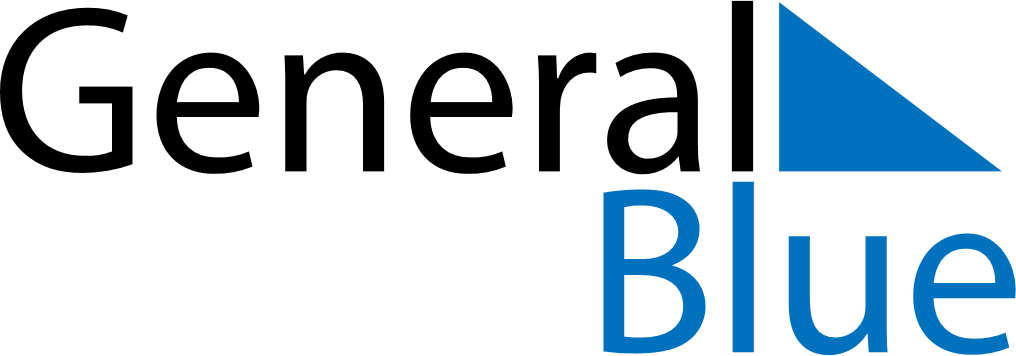 Meal PlannerOctober 21, 2019 - October 27, 2019Meal PlannerOctober 21, 2019 - October 27, 2019Meal PlannerOctober 21, 2019 - October 27, 2019Meal PlannerOctober 21, 2019 - October 27, 2019Meal PlannerOctober 21, 2019 - October 27, 2019Meal PlannerOctober 21, 2019 - October 27, 2019Meal PlannerOctober 21, 2019 - October 27, 2019Meal PlannerOctober 21, 2019 - October 27, 2019MondayOct 21TuesdayOct 22WednesdayOct 23ThursdayOct 24FridayOct 25SaturdayOct 26SundayOct 27BreakfastLunchDinner